АКТ № 05ПЛАНОВОЙ ПРОВЕРКИг. Грозный									 «24» июля 2023 г.В соответствии со ст. 99 Федерального закона от 5 апреля 2013 года 
№ 44-ФЗ «О контрактной системе в сфере закупок товаров, работ, услуг для обеспечения государственных и муниципальных нужд», решением 
Совета депутатов города Грозного от 20 ноября 2014 года №68 «О порядке осуществления контроля в сфере закупок», распоряжением Мэрии 
города Грозного от 27 февраля 2023 года №450 «О проведении плановой проверки в отношении МБОУ «СОШ № 14» г. Грозного инспекцией отдела тарифов, цен, муниципального заказа и контроля в сфере закупок Мэрии города Грозного проведена плановая проверка соблюдения законодательства Российской Федерации и иных нормативных правовых актов о контрактной системе в сфере закупок товаров, работ, услуг для обеспечения государственных и муниципальных нужд, в присутствии представителей МБОУ «СОШ № 14» г. Грозного (далее – субъект контроля), в составе:Руководитель инспекции:- Шисаев Шамиль Магамедович, директор департамента экономики, транспорта и муниципального заказа Мэрии города Грозного, номер служебного удостоверения - 222.Члены инспекции:- Масаев Имран Рамзанович, главный специалист отдела тарифов, цен, муниципального заказа и контроля в сфере закупок департамента экономики, транспорта и муниципального заказа Мэрии города Грозного, номер служебного удостоверения –190.Цель проведения плановой проверки–предупреждение и выявление нарушений законодательства Российской Федерации и иных нормативных правовых актов о контрактной системе в сфере закупок товаров, работ, услуг для обеспечения государственных и муниципальных нужд. Предмет проведения плановой (внеплановой) проверки-соблюдение заказчиком, контрактной службой, контрактным управляющим, комиссией по осуществлению закупок и ее членами, уполномоченным органом, уполномоченным учреждением, специализированной организацией, выполняющей отдельные полномочия в рамках осуществления закупок для обеспечения муниципальных нужд требований законодательства 
Российской Федерации и иных нормативных правовых актов 
Российской Федерации о контрактной системе в сфере закупок товаров, работ, услуг для обеспечения государственных и муниципальных нужд.Данные о субъекте контроля:1.Полное наименование: Муниципальное бюджетное общеобразовательное учреждение «Средняя общеобразовательная школа №14» г. Грозного;2.Сокращенное наименование: МБОУ «СОШ № 14» г. Грозного;3.Юридический адрес: 364014, Чеченская Республика, г. Грозный, 
ул. Чукотская, д. 2А;4. ИНН: 2014263525;5.Фактический адрес: 364014, Чеченская Республика, г. Грозный, 
ул. Чукотская, д. 2А;6. Контактный телефон: 8 (928) 738-62-66;7. Руководитель: Директор Саралиева Таисия Романовна.Плановая проверка проводилась в период с «01» июля 2023 года по 
«20» июля 2023 года, в присутствии контрактного управляющего.Проверяемый период: с 01.01.2022г. по 01.07.2023г.Для проведения плановой проверки субъектом контроля представлены следующие документы:1. Документы, определяющие работу контрактного управляющего:- Приказ МБОУ «СОШ №14» г. Грозного от 29.12.2022 года № 287 
«О назначении контрактного управляющего»;- Должностная инструкция контрактного управляющего МБОУ «СОШ №14» г. Грозного №234 от 31.08.2022 года;Отчет об объеме закупок у субъектов малого предпринимательства, социально ориентированных некоммерческих организаций за 2021 год от 11.03.2022 года;Отчет об объеме закупок российских товаров за 2021 год от 
11.03.2022 года;Отчет об объеме закупок у субъектов малого предпринимательства, социально ориентированных некоммерческих организаций за 2022 год от 06.03.2023 года;Отчет об объеме закупок российских товаров за 2022 год от 
06.03.2023 года.2. Документы осуществления закупки у единственного поставщика (подрядчика, исполнителя) на основании п. 2,4,5,8 ч.1 ст.93 Закона № 44-ФЗ - реестр договоров.За проверяемый период субъектом контроля осуществлены закупки
(с 01.01.2022г. по 31.12.2022г.):1. Осуществлено закупок в количестве - 10;2. Определение поставщиков (подрядчиков, исполнителей) путём проведения аукциона в электронной форме – 1 процедура на общую сумму 6 034 034 руб. 40 коп.;3. Определение поставщиков (подрядчиков, исполнителей) путём запроса котировок – 0 процедур;4. Закупки у единственного поставщика (подрядчика, исполнителя) на основании п. 2,4,5,8 ч. 1 ст. 93 Закона № 44-ФЗ –заключено 9 договоров на общую сумму 6 031 498 руб. 52 коп.За проверяемый период субъектом контроля осуществлены закупки
(с 01.01.2023г. по 01.07.2023г.):1. Осуществлено закупок в количестве - 8;2. Определение поставщиков (подрядчиков, исполнителей) путём проведения аукциона в электронной форме – 0 процедур;2. Определение поставщиков (подрядчиков, исполнителей) путём запроса котировок – 0 процедур;3. Закупки у единственного поставщика (подрядчика, исполнителя) на основании п. 2,4,5,8 ч. 1 ст. 93 Закона № 44-ФЗ –заключено 8 договоров на общую сумму 11 025 293 руб. 56 коп.В результате проведенной плановой проверки установлено:1. Определение поставщиков (подрядчиков, исполнителей) путём проведения аукциона в электронной форме (с 01.01.2022 г. по 31.12.2022 г.):За проверяемый период заказчиком проведена 1 процедура по определению поставщиков (подрядчиков, исполнителей) путём проведения аукциона в электронной форме на:- оказание услуг по организации горячего питания, на сумму 
6 034 034 руб. 40 коп.Нарушений по данным процедурам не выявлено. 2. Осуществление закупки у единственного поставщика (подрядчика, исполнителя) на основании п. 2,4,5,8 ч. 1 ст. 93 Закона 
№ 44-ФЗ (с 01.01.2022г. по 31.12.2022г.):Заключено 9 договоров с единственным поставщиком без осуществления конкурентных способов закупок, на основании п. 2,4,5,8 ч. 1 ст. 93 Федерального закона от 05.04.2013 г. № 44-ФЗ на сумму 6 031 498 руб. 52 коп. Нарушений по данным процедурам не выявлено. 3. Осуществление закупки у единственного поставщика (подрядчика, исполнителя) на основании п. 2,4,5,8 ч. 1 ст. 93 Закона 
№ 44-ФЗ (с 01.01.2023г. по 01.07.2023г.):Заключено 8 договоров с единственным поставщиком без осуществления конкурентных способов закупок, на основании п. 2,4,5,8 ч. 1 ст. 93 Федерального закона от 05.04.2013 г. № 44-ФЗ на сумму 11 025 293 руб. 56 коп.Нарушений по данным процедурам не выявлено. ЗАКЛЮЧЕНИЕНа основании вышеизложенного инспекция пришла к следующим выводам:1. За проверяемый период заказчиком не допущены нарушения Федерального закона от 05.04.2013 г. № 44-ФЗ.С актом проверки ознакомлен(ы):Представитель (ли)субъекта контроля        ________________/_____________________                                                  (подпись)                        (ФИО)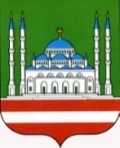 МЭРИЯ  ГОРОДА  ГРОЗНОГОпроспект им. Х.А. Исаева, 99/20,г. Грозный, Чеченская Республика, 364051,Тел./факс: (8712) 22-20-82, 22-25-87e-mail: grozmer@mail.ruОКПО 45274858, ОГРН 1022002551207ИНН/КПП 2014000452/201401001СОЬЛЖА-ГIАЛИН МЭРИХ.А. Исаевн цIарах пр., 99/20,Соьлжа-ГIала, Нохчийн Республика, 364051, Тел./факс: (8712) 22-20-82, 22-25-87,e-mail: grozmer@mail.ruОКПО 45274858, ОГРН 1022002551207ИНН/КПП 2014000452/201401001_______________№_______________на №____________ от _____________Руководитель  инспекции:_________________Шисаев Ш.М.Член инспекции:                (подпись)_________________Масаев И.Р.Член инспекции:                (подпись)